Benchmark Item NumberG.C.1.4L1BenchmarkSS.7.C.1.4  Cognitive Complexity Low ItemThe passage below is from a historical document.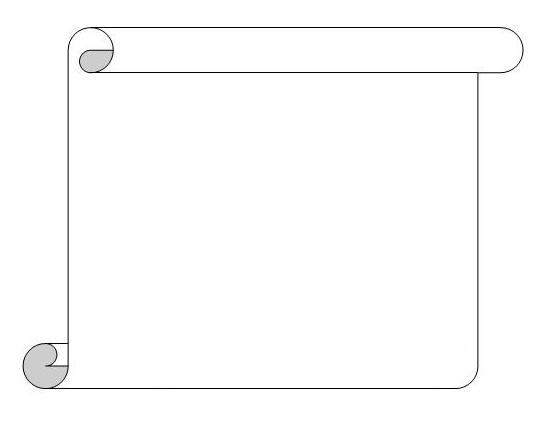 Source:  U.S. National Archives and Records Administration Which document contains this passage?ADeclaration of IndependenceBArticles of ConfederationCEnglish Bill of RightsDU.S. Constitution Benchmark Item NumberG.C.1.4L1G.C.1.4L1BenchmarkSS.7.C.1.4  SS.7.C.1.4  Cognitive Complexity Low Low ItemThe passage below is from a historical document.Source:  U.S. National Archives and Records Administration Which document contains this passage?The passage below is from a historical document.Source:  U.S. National Archives and Records Administration Which document contains this passage?ADeclaration of IndependenceCorrect-This passage is included in the preamble of the Declaration of Independence.  BArticles of ConfederationIncorrect-The Articles of Confederation established the first U.S. government after independence was declared.  CEnglish Bill of RightsIncorrect-The English Bill of Rights focused on the rights of persons living under a limited monarchy.  DU.S. Constitution Incorrect-The U.S. Constitution was written once it was clear that the Articles of Confederation had significant weaknesses.  Benchmark Item NumberG.C.1.4M1BenchmarkSS.7.C.1.4  Cognitive Complexity ModerateItemThe passage below is from a historical document.Source:  U.S. National Archives and Records Administration What is the main idea of this passage?AOnly citizens can enjoy the rights guaranteed by a government.BPeople have rights that cannot be denied by any government.CGovernment must equally distribute power among people.DGovernment is necessary to promote equality.Benchmark Item NumberG.C.1.4M1G.C.1.4M1BenchmarkSS.7.C.1.4  SS.7.C.1.4  Cognitive Complexity ModerateModerateItemThe passage below is from a historical document.Source:  U.S. National Archives and Records Administration What is the main idea of this passage?The passage below is from a historical document.Source:  U.S. National Archives and Records Administration What is the main idea of this passage?AOnly citizens can enjoy the rights guaranteed by a government.Incorrect-The passage indicates that all persons are created equal; there is no difference in the rights of individuals whether citizens or not.BPeople have rights that cannot be denied by any government.Correct-Government cannot deny rights to persons that those persons have for no other reason than that they exist. CGovernment must equally distribute power among people.Incorrect-There is no suggestion from the passage about the power that people have, whether equal or not. DGovernment is necessary to promote equality.Incorrect-Government is not necessary to promote equality; people are born with rights that cannot be taken away by government.  Benchmark Item NumberG.C.1.4M2BenchmarkSS.7.C.1.4  Cognitive Complexity Moderate ItemThe passage below is from a historical document.  Source:  U.S. National Archives and Records AdministrationBased on the passage, where should governments get their power?Afrom the legislative branchBfrom the executive branchCfrom elected leadersDfrom the public Benchmark Item NumberG.C.1.4M2G.C.1.4M2BenchmarkSS.7.C.1.4  SS.7.C.1.4  Cognitive Complexity Moderate Moderate ItemThe passage below is from a historical document.  Source:  U.S. National Archives and Records AdministrationBased on the passage, where should governments get their power?The passage below is from a historical document.  Source:  U.S. National Archives and Records AdministrationBased on the passage, where should governments get their power?Afrom the legislative branchIncorrect- Governments would get power from themselves if the governments got their power from the legislative branch.   Bfrom the executive branchIncorrect- Governments would get power from themselves if the governments got their power from the executive branch.   Cfrom elected leadersIncorrect-Governments would get power from themselves if the governments got their power from elected officials.   Dfrom the public Correct-The people are those who are governed, and it is from the people that governments get their power.  Benchmark Item NumberG.C.1.4M3BenchmarkSS.7.C.1.4 Cognitive Complexity Moderate  ItemBelow is a diagram. Which statement completes the diagram?AIt is the role of government to determine natural rights.BIt is the role of government to protect natural rights.CPeople establish natural rights.DPeople possess natural rights.  Benchmark Item NumberG.C.1.4M3G.C.1.4M3BenchmarkSS.7.C.1.4 SS.7.C.1.4 Cognitive Complexity Moderate  Moderate  ItemBelow is a diagram. Which statement completes the diagram?Below is a diagram. Which statement completes the diagram?AIt is the role of government to determine natural rights.Incorrect-People are born with rights; government cannot determine what those rights are.  BIt is the role of government to protect natural rights.Correct-Since people are born with natural rights it is the responsibility of government to protect those rights and to ensure that protected rights are not threatened.  CPeople establish natural rights.Incorrect-People are born with rights; people do not determine what those unalienable (natural) rights are.DPeople possess natural rights.  Incorrect-People do possess natural rights.  However, the people possessing those rights does not complete the diagram.  Benchmark Item NumberG.C.1.4H1BenchmarkSS.7.C.1.4 Cognitive Complexity High ItemWhat is one way that the ideas stated in the Declaration of Independence are evident today?Aequal employment opportunities Bvoting rights amendments Cselective service Dterm limits Benchmark Item NumberG.C.1.4H1G.C.1.4H1BenchmarkSS.7.C.1.4 SS.7.C.1.4 Cognitive Complexity High High ItemWhat is one way that the ideas stated in the Declaration of Independence are evident today?What is one way that the ideas stated in the Declaration of Independence are evident today?Aequal employment opportunities Correct-The concept that “all men are created equal”, which is found in the Declaration of Independence, is reflected in the concept of equal employment opportunities. Bvoting rights amendments Incorrect-Voting rights amendments, which extended the right to vote, is not a concept reflected in the Declaration of Independence.  Cselective service Incorrect-Selective service is linked to the concept of defending the nation.  The colonists declared independence in the Declaration of Independence; they did not create a nation to defend until they created the Articles of Confederation. Dterm limits Incorrect-Term limits place limits about how long a person may serve in elected office.  The principle of limiting how much time a person would serve in elected office is not reflected in the Declaration of Independence as the colonists declared independence from a monarchy.  